Field of diversity: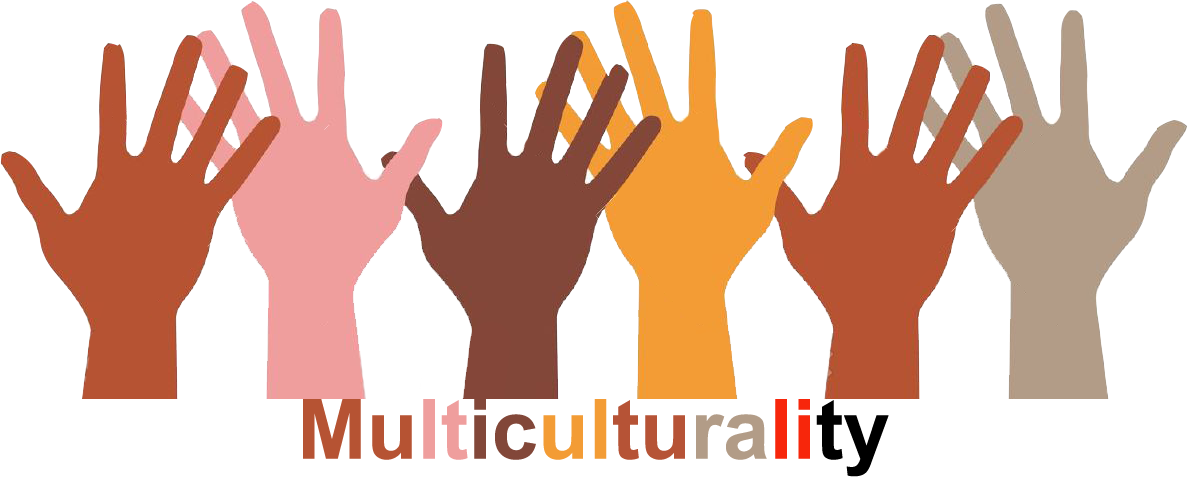 Group size: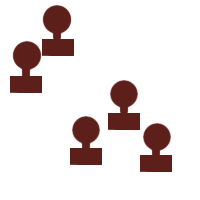 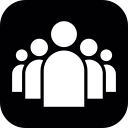 TitleCafé philoCafé philoCafé philoCafé philoGroup size:ContentQuestioning each other's ideas and reflecting on them based on important issuesQuestioning each other's ideas and reflecting on them based on important issuesQuestioning each other's ideas and reflecting on them based on important issuesQuestioning each other's ideas and reflecting on them based on important issues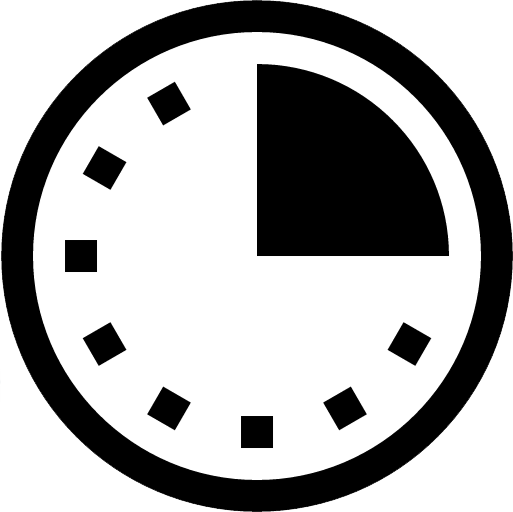 Time:   50’Goals (Skills/Competences)Ability to listen and understand other one's views and opinionsAbility to listen and understand other one's views and opinionsAbility to listen and understand other one's views and opinionsAbility to listen and understand other one's views and opinionsAbility to listen and understand other one's views and opinionsMaterialArticle – Text – Pictures according to the determined topicArticle – Text – Pictures according to the determined topicArticle – Text – Pictures according to the determined topicArticle – Text – Pictures according to the determined topicArticle – Text – Pictures according to the determined topicProcedure:A group of people want to discuss about a specific subject addressed to the school/classroom/society…Display questioning at some strategic locations in the school (f.i: the picture of the young migrant, Aylan, died on the beach; a group of migrants trying to enter Greece…)Students, teachers and other people interested in the subject and wish to participate register (just to have an idea of the number of participants – on posters, by telling to the responsible…)Announce the place and time of the meetingDuring the meeting, the exchange of ideas takes place in total freedom: each one can say anything with kindness and consideration. Everyone can come regardless of background, education or beliefs… There is no need to be knowledgeable in philosophy to contribute to the discussionThe main ideas are put on posters and displayed in the hallways throughout the schoolA group of people want to discuss about a specific subject addressed to the school/classroom/society…Display questioning at some strategic locations in the school (f.i: the picture of the young migrant, Aylan, died on the beach; a group of migrants trying to enter Greece…)Students, teachers and other people interested in the subject and wish to participate register (just to have an idea of the number of participants – on posters, by telling to the responsible…)Announce the place and time of the meetingDuring the meeting, the exchange of ideas takes place in total freedom: each one can say anything with kindness and consideration. Everyone can come regardless of background, education or beliefs… There is no need to be knowledgeable in philosophy to contribute to the discussionThe main ideas are put on posters and displayed in the hallways throughout the schoolA group of people want to discuss about a specific subject addressed to the school/classroom/society…Display questioning at some strategic locations in the school (f.i: the picture of the young migrant, Aylan, died on the beach; a group of migrants trying to enter Greece…)Students, teachers and other people interested in the subject and wish to participate register (just to have an idea of the number of participants – on posters, by telling to the responsible…)Announce the place and time of the meetingDuring the meeting, the exchange of ideas takes place in total freedom: each one can say anything with kindness and consideration. Everyone can come regardless of background, education or beliefs… There is no need to be knowledgeable in philosophy to contribute to the discussionThe main ideas are put on posters and displayed in the hallways throughout the schoolA group of people want to discuss about a specific subject addressed to the school/classroom/society…Display questioning at some strategic locations in the school (f.i: the picture of the young migrant, Aylan, died on the beach; a group of migrants trying to enter Greece…)Students, teachers and other people interested in the subject and wish to participate register (just to have an idea of the number of participants – on posters, by telling to the responsible…)Announce the place and time of the meetingDuring the meeting, the exchange of ideas takes place in total freedom: each one can say anything with kindness and consideration. Everyone can come regardless of background, education or beliefs… There is no need to be knowledgeable in philosophy to contribute to the discussionThe main ideas are put on posters and displayed in the hallways throughout the schoolA group of people want to discuss about a specific subject addressed to the school/classroom/society…Display questioning at some strategic locations in the school (f.i: the picture of the young migrant, Aylan, died on the beach; a group of migrants trying to enter Greece…)Students, teachers and other people interested in the subject and wish to participate register (just to have an idea of the number of participants – on posters, by telling to the responsible…)Announce the place and time of the meetingDuring the meeting, the exchange of ideas takes place in total freedom: each one can say anything with kindness and consideration. Everyone can come regardless of background, education or beliefs… There is no need to be knowledgeable in philosophy to contribute to the discussionThe main ideas are put on posters and displayed in the hallways throughout the schoolModificationsCommentsSuccessfactors  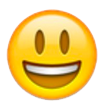 Everyone (students, teachers, educators, headteachers, workers, administrative staff) is welcome! The more diversity, the richer exchange !It can be interesting to have a mediator for the discussion to avoid any abuse regarding to some extremism (legality, religion…)Pitfalls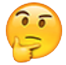 PitfallsThe activity is flexible and depends on the local context. Feel free to adapt!The activity is flexible and depends on the local context. Feel free to adapt!The activity is flexible and depends on the local context. Feel free to adapt!The activity is flexible and depends on the local context. Feel free to adapt!The activity is flexible and depends on the local context. Feel free to adapt!The activity is flexible and depends on the local context. Feel free to adapt!